CHƯƠNG TRÌNH TỌA ĐÀM “Toàn cầu hóa kinh tế và thực tiễn quản lý/quản trị nhân sự ở các nước đang phát triển - Trường hợp Việt Nam”Thời gian: 8.30-11.20, thứ Ba, 6 tháng 12 năm 2016Địa điểm: Viện Nghiên cứu quản lý kinh tế Trung ương, 68 Phan Đình Phùng.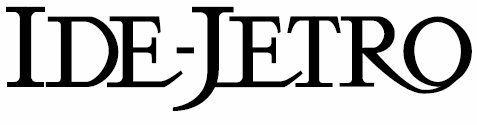 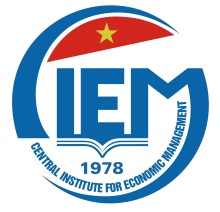 8:30-8:45Đăng ký đại biểu8:45-9:00Phát biểu khai mạcÔng Phan Đức Hiếu – Phó Viện trưởng, CIEM9:00-9:20Hội nhập kinh tế đối với các doanh nghiệp và thực tiễn quản lý/quản trị nhân sự ở các nước đang phát triển: Tổng quanTS. Hitoshi Sato, Trưởng nhóm nghiên cứu, IDE-JETRO9:20-9:40Hội nhập kinh tế và thực tiễn quản lý của các DN Việt Nam - Một số nghiên cứu tình huốngTrần Bình Minh, Nghiên cứu viên, CIEM9:40-10:00Sự khác nhau giữa các DN tham gia hội nhập và DN không tham gia hội nhập – Minh chứng từ khảo sát thực tiễnKiyoyasu Tanaka, Nghiên cứu viên, IDE-JETRO10:00-10:15Tiệc trà10:15-10:45 Bình luậnÔng Trần Anh Tuấn – Phó trưởng Ban – Ban quản lý các KCN và Chế xuất Hà Nội.Ông Lê Duy Bình, Giám đốc, Economica Việt Nam (TBC)Bà Phạm Chi Lan, chuyên gia cao cấp (TBC)10:45-11:15Thảo luận tại Hội trường11:15-11:20 Bế mạcÔng Phan Đức Hiếu – Phó Viện trưởng, CIEM